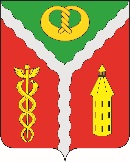 АДМИНИСТРАЦИЯ ГОРОДСКОГО ПОСЕЛЕНИЯ ГОРОД КАЛАЧКАЛАЧЕЕВСКОГО МУНИЦИПАЛЬНОГО РАЙОНАВОРОНЕЖСКОЙ ОБЛАСТИП О С Т А Н О В Л Е Н И Еот "02" ноября 2020 г. № 429г. КалачВ соответствии с законом Воронежской области от 28.12.2007 № 175-ОЗ «О муниципальной службе в Воронежской области», решением Совета народных депутатов городского поселения город Калач Калачеевского муниципального района Воронежской области от 25.12.2018 № 42 «О пенсиях за выслугу лет лицам, замещавшим должности муниципальной службы в органах местного самоуправления городского поселения город Калач Калачеевского муниципального района Воронежской области» администрация городского поселения город Калач Калачеевского муниципального района Воронежской области п о с т а н о в л я е т:1. Утвердить:- Положение о порядке назначения и выплаты пенсии за выслугу лет (Приложение 1);- Положение о комиссии по пенсионному обеспечению за выслугу лет администрации городского поселения город Калач Калачеевского муниципального района Воронежской области (Приложение 2);- Состав комиссии по пенсионному обеспечению за выслугу лет администрации городского поселения город Калач Калачеевского муниципального района Воронежской области (Приложение 3);- Положение о порядке назначения и выплаты единовременного денежного поощрения муниципальным служащим в связи с выходом на пенсию за выслугу лет (Приложение 4).2. Настоящее постановление вступает в силу со дня опубликования в Вестнике нормативных правовых актов городского поселения город Калач Калачеевского муниципального района Воронежской области.3. Контроль за исполнением настоящего постановления возложить на начальника сектора аппарата администрации городского поселения город Калач Калачеевского муниципального района Воронежской области Губину О.В.Приложение 1Утвержденопостановлением администрациигородского поселения город Калач Калачеевского муниципального районаВоронежской областиот «02» ноября 2020 г.№ 429Положение о порядке назначения и выплаты пенсии за выслугу лет в органах местного самоуправления городского поселения город Калач Калачеевского муниципального района Воронежской области1. Общие положения1.1. В соответствии с решением Совета народных депутатов городского поселения город Калач Калачеевского муниципального района Воронежской области от 25.12.2018 № 42 «О пенсиях за выслугу лет лицам, замещавшим должности муниципальной службы в органах местного самоуправления городского поселения город Калач Калачеевского муниципального района Воронежской области» настоящее Положение определяет порядок назначения и выплаты:- пенсии за выслугу лет лицам, замещавшим должности муниципальной службы в органах местного самоуправления городского поселения город Калач Калачеевского муниципального района Воронежской области (далее - пенсия за выслугу лет);1.2. Лицо, имеющее право на пенсию за выслугу лет, может обращаться с заявлением о назначении пенсии за выслугу лет в любое время после возникновения права на нее без ограничения каким-либо сроком в порядке, определенном настоящим Положением.2. Порядок оформления документов для назначения пенсии за выслугу лет2.1. Для назначения пенсии за выслугу лет оформляются следующие документы:а) заявление о назначении пенсии за выслугу лет;б) справка о размере среднего заработка (справка о размере денежного содержания);в) копия документа (распоряжения, приказа) об увольнении;г) копия трудовой книжки;д) копия военного билета (для уволенных в запас);е) справка о стаже муниципальной службы;ж) справка о размере страховой пенсии по старости (инвалидности) и сроке ее назначения из органа, назначающего и выплачивающего страховую пенсию по старости (инвалидности);е) копия паспорта лица, обращающегося за назначением пенсии за выслугу лет;и) документ, подтверждающий регистрацию в системе индивидуального (персонифицированного) учета;к) документы для подтверждения права на назначение пенсии за выслугу лет (при необходимости).2.2. Подготовка документов для назначения пенсии за выслугу лет, указанных в пункте 2.1 настоящего Положения, и их передача в комиссию по пенсионному обеспечению за выслугу лет администрации городского поселения город Калач Калачеевского муниципального района Воронежской области (далее - Комиссия) осуществляется в течение пяти дней со дня обращения лица, имеющего право на пенсию за выслугу лет, с просьбой об оформлении данных документов:- сектором аппарата администрации городского поселения город Калач Калачеевского муниципального района Воронежской области.2.3. Заявление о назначении пенсии за выслугу лет на имя главы администрации городского поселения город Калач подает лицо, имеющее право на пенсию за выслугу лет (приложение 1 к настоящему Положению).2.4. Справка о размере среднего заработка заверяется подписями главы администрации городского поселения город Калач, начальником сектора финансово-экономического учета и отчетности и печатью администрации городского поселения город Калач. Формы справок приводятся в приложении 2 к настоящему Положению.2.5. Все документы (копии документов), направляемые в Комиссию, подписываются (заверяются) начальником сектора аппарата администрации городского поселения город Калач и заверяются печатью.2.6. Справка о размере страховой пенсии по старости (инвалидности) и сроке ее назначения из органа, назначающего и выплачивающего страховую пенсию по старости (инвалидности), запрашивается лицом, имеющим право на пенсию за выслугу лет), и представляется в сектор аппарата администрации городского поселения город Калач.2.7. Днем обращения за пенсией за выслугу лет считается дата представления в Комиссию документов на назначение пенсии за выслугу лет, указанных в пункте 2.1 настоящего Положения, за исключением справки о стаже муниципальной службы. При направлении документов по почте днем обращения за пенсией за выслугу лет считается дата фактической сдачи почтового отправления организации почтовой связи, подтвержденная данной организацией в установленном ей порядке.2.8. Справка о стаже муниципальной службы предварительно рассматривается комиссией по определению стажа муниципальной службы. Выписка из протокола заседания комиссии по определению стажа муниципальной службы заверяется председателем и секретарем данной комиссии, затем представляется в Комиссию.2.9. Рассмотрение документов для назначения пенсии за выслугу лет производится Комиссией.3. Порядок назначения пенсии за выслугу лет3.1. Документы для назначения пенсии за выслугу лет рассматриваются на заседании Комиссии. По результатам рассмотрения Комиссия принимает решение (приложение 3 к настоящему Положению).3.2. Пенсия за выслугу лет назначается распоряжением администрации городского поселения город Калач Калачеевского муниципального района на основании решения Комиссии.3.3. Копия распоряжения администрации городского поселения город Калач Калачеевского муниципального района о назначении пенсии за выслугу лет направляется в сектор финансово-экономического учета и отчетности для исчисления размера пенсии за выслугу лет.4. Порядок выплаты пенсии за выслугу лет4.1. Выплата пенсии за выслугу лет производится администрацией городского поселения город Калач Калачеевского муниципального района Воронежской области.4.2. На каждого получателя пенсии за выслугу лет формируется пенсионное дело, которое ведется и хранится в администрации городского поселения город Калач Калачеевского муниципального района Воронежской области.4.3. Размер пенсии за выслугу лет исчисляется сектором финансово-экономического учета и отчетности администрации городского поселения город Калач в соответствии с решением Совета народных депутатов городского поселения город Калач Калачеевского муниципального района Воронежской области от 25.12.2018 № 42 «О пенсиях за выслугу лет лицам, замещавшим должности муниципальной службы в органах местного самоуправления городского поселения город Калач Калачеевского муниципального района Воронежской области» и утверждается распоряжением администрации городского поселения город Калач Калачеевского муниципального района Воронежской области.4.4. На основании распоряжения администрации городского поселения город Калач Калачеевского муниципального района о назначении пенсии за выслугу лет сектор финансово-экономического учета и отчетности администрации городского поселения город Калач в десятидневный срок в письменной форме сообщает лицу, обратившемуся за пенсией за выслугу лет, о назначении пенсии за выслугу лет, размере пенсии за выслугу лет либо об отказе в назначении пенсии за выслугу лет (приложение 4 к настоящему Положению).4.5. В случае несогласия лица, обратившегося за пенсией за выслугу лет, с размером пенсии за выслугу лет по его заявлению сектор финансово-экономического учета и отчетности администрации городского поселения город Калач проверяет порядок исчисления размера пенсии за выслугу лет и при необходимости вносит этот вопрос на рассмотрение Комиссии, о результатах письменно информирует заявителя.4.6. Пенсия за выслугу лет выплачивается администрацией городского поселения город Калач Калачеевского муниципального района в установленном порядке путем перечисления на банковский счет получателя, открытый в банковских учреждениях Российской Федерации.4.7. Лицо, которому назначена пенсия за выслугу лет, вправе обратиться с заявлением на имя главы администрации городского поселения город Калач Калачеевского муниципального района об изменении реквизитов банковского счета, на который перечисляется пенсия за выслугу лет. Заявление составляется в произвольной форме.4.8. Вопросы, связанные с назначением и выплатой пенсии за выслугу лет, не урегулированные настоящим Положением, разрешаются в соответствии с установленными законодательством Российской Федерации нормами, применяемыми при назначении и выплате страховых пенсий.5. Порядок перерасчета и индексации пенсии за выслугу лет5.1. Индексация пенсии за выслугу лет производится при централизованном повышении денежного содержания муниципальных служащих администрации городского поселения город Калач Калачеевского муниципального района Воронежской области в случаях, предусмотренных решением Совета народных депутатов городского поселения город Калач Калачеевского муниципального района Воронежской области от 25.12.2018 № 42 «О пенсиях за выслугу лет лицам, замещавшим должности муниципальной службы в органах местного самоуправления городского поселения город Калач Калачеевского муниципального района воронежской области», путем индексации размера среднего заработка, из которого исчислялась пенсия за выслугу лет:а) на индекс повышения в централизованном порядке должностных окладов, окладов за классный чин муниципальных служащих, замещающих должности муниципальной службы в органах местного самоуправления городского поселения город Калач Калачеевского муниципального района Воронежской области;б) на средневзвешенный индекс повышения в централизованном порядке одной или нескольких ежемесячных и иных дополнительных выплат, входящих в состав денежного содержания муниципальных служащих, замещающих должности муниципальной службы в органах местного самоуправления городского поселения город Калач Калачеевского муниципального района Воронежской области;в) на средневзвешенный индекс повышения должностных окладов при дифференцированном повышении (установлении) в централизованном порядке должностных окладов муниципальных служащих, замещающих должности муниципальной службы в органах местного самоуправления городского поселения город Калач Калачеевского муниципального района Воронежской области.Пенсия за выслугу лет определяется исходя из размера проиндексированного среднего заработка (при последовательном применении всех предшествующих индексов) в порядке, предусмотренном решением Совета народных депутатов городского поселения город Калач Калачеевского муниципального района Воронежской области от 25.12.2018 № 42 «О пенсиях за выслугу лет лицам, замещавшим должности муниципальной службы в органах местного самоуправления городского поселения город Калач Калачеевского муниципального района Воронежской области».5.2. Средневзвешенные индексы повышения одной или нескольких иных денежных выплат, входящих в состав денежного содержания муниципальных служащих, замещающих должности муниципальной службы в органах местного самоуправления городского поселения город Калач Калачеевского муниципального района Воронежской области.5.3. Перерасчет пенсии за выслугу лет производится администрацией городского поселения город Калач Калачеевского муниципального района:а) в соответствии с решением Совета народных депутатов городского поселения город Калач Калачеевского муниципального района и соответствующим распоряжением администрации городского поселения город Калач Калачеевского муниципального района о проведении индексации;б) при изменении продолжительности стажа муниципальной службы, с учетом которого определяется размер пенсии за выслугу лет, и (или) замещения должности муниципальной службы, не менее 12 полных месяцев с более высоким должностным окладом.5.4. Перерасчет пенсии за выслугу лет при изменении продолжительности стажа муниципальной службы, с учетом которого определяется размер пенсии за выслугу лет, и (или) размера среднего заработка лица, имеющего право на получение пенсии за выслугу лет, производится по заявлению лица, которому была назначена пенсия за выслугу лет, в порядке, определенном настоящим Положением.5.5. При перерасчете пенсии за выслугу лет при изменении стажа муниципальной службы в случаях, предусмотренных решением Совета народных депутатов городского поселения город Калач Калачеевского муниципального района Воронежской области от 25.12.2018 № 42 «О пенсиях за выслугу лет лицам, замещавшим должности муниципальной службы в органах местного самоуправления городского поселения город Калач Калачеевского муниципального района Воронежского поселения», лицо, получающее пенсию за выслугу лет, вправе сохранить средний заработок, примененный при первичном назначении пенсии за выслугу лет с последовательным применением всех индексов после ее назначения.5.6. Администрация городского поселения город Калач Калачеевского муниципального района письменно уведомляет получателей о размере пенсии за выслугу лет в результате произведенного перерасчета (приложение 5 к настоящему Положению).5.7. Выплата пенсии за выслугу лет в новом размере производится со дня, установленного в соответствующем правовом акте.5.8. Администрация городского поселения город Калач Калачеевского муниципального района запрашивает сведения в органах, производящих назначение и выплату страховых пенсий, о размере страховой пенсии по старости (инвалидности) лиц, которым выплачивается пенсия за выслугу лет, в том числе в электронной форме с использованием единой системы межведомственного электронного взаимодействия и подключаемых к ней региональных систем межведомственного электронного взаимодействия по межведомственному запросу, а также ежемесячно в органах ЗАГС по соответствующим записям актов гражданского состояния либо органах Федеральной миграционной службы Российской Федерации.6. Порядок приостановления, возобновления, прекращения и восстановления выплаты пенсии за выслугу лет6.1. Выплата пенсии за выслугу лет приостанавливается с первого числа месяца, следующего за месяцем наступления события, являющегося основанием для приостановления пенсии за выслугу лет, на основании распоряжения администрации городского поселения город Калач:а) при замещении лицом, получающим пенсию за выслугу лет, одной из должностей, предусмотренных главой 11 решения Совета народных депутатов городского поселения город Калач Калачеевского муниципального района Воронежской области от 25.12.2018 № 42 «О пенсиях за выслугу лет лицам, замещавшим должности муниципальной службы в органах местного самоуправления городского поселения город Калач Калачеевского муниципального района Воронежской области» лица, получающие пенсию за выслугу лет, в пятидневный срок с даты назначения на должность представляют информацию в  администрацию городского поселения город Калач о замещении данных должностей (приложение 6 к настоящему Положению);б) при приостановлении выплаты страховой пенсии по старости (инвалидности), страховой пенсии по старости, назначенной досрочно в соответствии со статьей 32 Закона Российской Федерации "О занятости населения в Российской Федерации";в) при непредставлении в установленные сроки сведений о размере страховой пенсии по старости (инвалидности) органами Пенсионного фонда Российской Федерации в случае отсутствия письменного согласия лица, которому назначена пенсия за выслугу лет, на обработку персональных данных органами Пенсионного фонда Российской Федерации.6.2. Выплата пенсии за выслугу лет возобновляется на основании распоряжения администрации городского поселения город Калач по заявлению лица, получавшего пенсию за выслугу лет, на имя главы администрации городского поселения город Калач о возобновлении выплаты пенсии за выслугу лет (приложение 7 к настоящему Положению) при представлении заверенных документов, подтверждающих изменение условий, препятствующих выплате пенсии за выслугу лет, в том числе:а) документа об освобождении от замещаемой должности;б) справки о возобновлении выплаты страховой пенсии по старости (инвалидности) из органа, назначающего и выплачивающего страховую пенсию по старости (инвалидности).6.3. Выплата пенсии за выслугу лет возобновляется на прежних условиях со дня, следующего за днем освобождения от замещаемой должности, в иных случаях - со дня приостановления выплаты пенсии за выслугу лет.6.4. Лицу, которому была приостановлена выплата пенсии за выслугу лет, после освобождения от замещаемой должности по его заявлению пенсия за выслугу лет может быть назначена вновь в порядке, определенном настоящим Положением.6.5. Выплата пенсии за выслугу лет прекращается на основании распоряжения администрации городского поселения город Калач Калачеевского муниципального района:а) со дня назначения выплат, указанных в главе 12 решения Совета народных депутатов городского поселения город Калач Калачеевского муниципального района Воронежской области от 25.12.2018 № 42 «О пенсиях за выслугу лет лицам, замещавшим должности муниципальной службы в органах местного самоуправления городского поселения город Калач Калачеевского муниципального района Воронежской области», о которых лицо, получающее пенсию за выслугу лет, в пятидневный срок уведомляет в письменной форме администрацию городского поселения город Калач Калачеевского муниципального района Воронежской области (приложение 8 к настоящему Положению);б) при получении информации о смерти лица, получавшего пенсию за выслугу лет - с первого числа месяца, следующего за месяцем, в котором наступила смерть этого лица.6.6. Выплата пенсии за выслугу лет восстанавливается сектором финансово-экономического учета и отчетности администрации городского поселения город Калач при прекращении выплат, указанных в части 1 пункта 12.1 решения Совета народных депутатов городского поселения город Калач Калачеевского муниципального района Воронежской области от 25.12.2018 № 42 «О пенсиях за выслугу лет лицам, замещавшим должности муниципальной службы в органах местного самоуправления городского поселения город Калач Калачеевского муниципального района Воронежской области», на основании распоряжения администрации городского поселения город Калач Калачеевского муниципального района со дня подачи заявления на имя главы администрации городского поселения город Калач Калачеевского муниципального района и представления соответствующих документов в порядке, определенном настоящим Положением.6.7. Прекращение выплаты пенсии за выслугу лет в связи с прекращением выплаты страховой пенсии по инвалидности, страховой пенсии по старости, назначаемой досрочно в соответствии со статьей 32 Закона Российской Федерации "О занятости населения в Российской Федерации", производится распоряжением администрации городского поселения город Калач Калачеевского муниципального района на основании справки из органа, назначающего и выплачивающего страховые пенсии по старости (инвалидности). Восстановление выплаты пенсии за выслугу лет при установлении впоследствии страховой пенсии по старости производится распоряжением администрации городского поселения город Калач на основании справки из органа, назначающего и выплачивающего страховые пенсии по старости (инвалидности).6.8. В случаях приостановления, возобновления, прекращения, восстановления пенсии за выслугу лет сектор финансово-экономического учета и отчетности администрации городского поселения город Калач письменно уведомляет об этом получателей (приложение 9 к настоящему Положению).6.9. При восстановлении (возобновлении) выплаты пенсии за выслугу лет ее размер определяется исходя из размера страховой пенсии по старости, инвалидности (страховой части трудовой пенсии по старости, трудовой пенсии по инвалидности), примененный для исчисления размера пенсии за выслугу лет на дату прекращения (приостановления) выплаты.Приложение 1 к Положению о порядке назначения и выплаты пенсии за выслугу летГлаве администрации городского поселения город Калач Калачеевского муниципального района________________________________(фамилия, имя, отчество)________________________________(фамилия, имя, отчество заявителя)________________________________(адрес, паспортные данные,номер телефона)ЗАЯВЛЕНИЕВ соответствии с решением Совета народных депутатов городского поселения город Калач Калачеевского муниципального района Воронежской области от 25.12.2018 № 42 «О пенсиях за выслугу лет лицам, замещавшим должности муниципальной службы в органах местного самоуправления городского поселения город Калач Калачеевского муниципального района Воронежской области» прошу Вас назначить мне пенсию за выслугу лет.При замещении одной из должностей, предусмотренных решением Совета народных депутатов городского поселения город Калач Калачеевского муниципального района Воронежской области от 25.12.2018 № 42 «О пенсиях за выслугу лет лицам, замещавшим должности муниципальной службы в органах местного самоуправления городского поселения город Калач Калачеевского муниципального района Воронежской области», обязуюсь сообщить об этом в  администрацию городского поселения город Калач в пятидневный срок.В соответствии со статьей 9 Федерального закона от 27 июля 2006 года № 152-ФЗ "О персональных данных" даю согласие администрации городского поселения город Калач Калачеевского муниципального района Воронежской области, сектору финансово-экономического учета и отчетности администрации городского поселения город Калач на автоматизированную, а также без использования средств автоматизации обработку моих персональных данных, в том числе сбор, систематизацию, накопление, хранение, уточнение (обновление, изменение), использование, распространение (в том числе передачу), обезличивание, блокирование, уничтожение, в целях и объеме, необходимых для принятия решения о назначении пенсии за выслугу лет и ее выплате.Я разрешаю запрашивать у третьих лиц (организаций, государственных органов и др.) дополнительные сведения, необходимые для назначения и выплаты мне пенсии за выслугу лет.Согласие на обработку персональных данных действует в течение всего периода получения пенсии за выслугу лет либо до моего письменного отзыва данного согласия.Пенсию за выслугу лет прошу перечислять последующим реквизитам:№ счета __________________________________________________________Наименование банковского учреждения _______________________________________________________________________ИНН банка ____________________________________________________________к/с __________________________________________________________________БИК банка ____________________________________________________________Дата Подпись заявителяДата регистрации в кадровой службе ___________ 20___ года.Дата регистрации в комиссии по пенсионному обеспечению за выслугу летадминистрации городского поселения город Калач _______________ 20_____ года.Приложение 2к Положению о порядке назначения и выплатыпенсии за выслугу летОбразец 1Справкао размере среднего заработка для исчисления пенсии за выслугу летДана _________________________________________________ Дата	(Ф.И.О., должность)1. При заполнении сведений о количестве отработанных дней в периодах, накоторые приходились ежегодные оплачиваемые отпуска работника,соответствующие календарные дни нахождения в отпусках подлежат переводу в рабочие.2. Коэффициенты повышения в расчетном периоде должностного оклада (иных выплат) в соответствии с ________________________________________________(указать нормативный правовой акт)повышены __________________________ в ______ раза с _________ 20___ года.(наименование выплаты)3. Сумма повышения за период с _____ по ________ 20__ года ______ рублей,в том числе:сумма повышения по строкам 3 - 15 _______________________________ рублей;сумма повышения по строкам 17 - 19 ______________________________ рублей.4. Средний заработок: ____________________________________________ рублей(сумма по строке 21 + сумма повышения)/12 месяцевили _____________________________________________________________ рублей.(сумма по строке 16 + сумма повышения по строкам 3 - 15)/количествоотработанных дней в расчетном периоде х 21 день + (сумма построке 20 + сумма повышения по строкам 17 - 19)/125. Справочно: размер назначенного денежного содержания на дату увольнения___________________________________ руб.6. Справочно: периоды нахождения в отпусках в расчетном периоде:с ____ по ____, продолжительность ____ дней;с ____ по ____, продолжительность ____ дней;с ____ по ____, продолжительность ____ дней;7. Справочно: периоды временной нетрудоспособности в расчетном периоде:с ____ по ____, продолжительность ____ дней;с ____ по ____, продолжительность ____ дней;с ____ по ____, продолжительность ____ дней;Глава администрации (подпись) И. О. ФамилияНачальник сектора финансово-экономического учета и отчетности (подпись) И. О. Фамилия           М.П.Приложение 3 к Положению о порядке назначения и выплаты пенсии за выслугу летОбразецКомиссия по пенсионному обеспечению за выслугу лет"___" ___________ 20___ г.О пенсиях за выслугу летРЕШЕНИЕВ соответствии с решением Совета народных депутатов городского поселения город Калач Калачеевского муниципального района Воронежской области от 25.12.2018 № 42 «О пенсиях за выслугу лет лицам, замещавшим должности муниципальной службы в органах местного самоуправления городского поселения город Калач Калачеевского муниципального района Воронежской области», постановлением администрации городского поселения город Калач Калачеевского муниципального района от __________ № _________ "О порядке назначения и выплаты пенсии за выслугу лет в органах местного самоуправления городского поселения город Калач Калачеевского муниципального района Воронежской области" и на основании представленных документов для назначения пенсии за выслугу лет КОМИССИЯ РЕШИЛА:1. Рекомендовать администрации городского поселения город Калач Калачеевского муниципального района Воронежской области назначить пенсию за выслугу лет:1.1. Ивановой Нине Ивановне, имеющей стаж муниципальной службы 25 лет, в размере 75 процентов от 0,8 среднего заработка, составляющего ___________ рублей, за вычетом страховой пенсии по старости (инвалидности)с "__" _______ 20__ года бессрочно.1.2. Петровой Ирине Васильевне, имеющей стаж муниципальной службы 16 лет, в размере 48 процентов от 0,8 среднего заработка, составляющего ___________рублей, за вычетом страховой пенсии по старости (инвалидности)с "___" ________ 20___ года по "___" ________ 20_____ года.2. Рекомендовать администрации городского поселения город Калач Калачеевского муниципального района Воронежской области прекратить выплатупенсии за выслугу лет Климовой Марии Петровне с "__" _______ 20___ года в связи с назначением ей дополнительного пожизненного ежемесячногоматериального обеспечения.Председатель комиссии (подпись) И. О. ФамилияСекретарь комиссии (подпись) И. О. ФамилияПриложение 4 к Положению о порядке назначения и выплаты пенсии за выслугу летОбразец 1"__" ________ 20___ годаУВЕДОМЛЕНИЕУважаемый (ая) __________________________________________________(фамилия, имя, отчество)Уведомляем Вас, что в соответствии с решением Совета народных депутатов городского поселения город Калач Калачеевского муниципального района Воронежской области от 25.12.2018 № 42 «О пенсиях за выслугу лет лицам, замещавшим должности муниципальной службы в органах местного самоуправления городского поселения город Калач Калачеевского муниципального района Воронежской области» и распоряжением администрации городского поселения город Калач Калачеевского муниципального района Воронежской области от __________ № _______ Вам установлена пенсия за выслугу лет с "____" ___________ 20___ года.Стаж муниципальной службы (замещения должности муниципальной службы) составляет __________ лет.Средний заработок, учитываемый для назначения пенсии за выслугу лет, составляет ____________ рублей _______ коп.Общая сумма пенсии за выслугу лет, страховой пенсии по старости (инвалидности) определена в размере ___________ рублей_______ коп.Размер пенсии за выслугу лет (доплаты к пенсии) составляет ___________рублей _________ коп.Должность (подпись) И. О. ФамилияОбразец 2"__" ________ 20___ годаУВЕДОМЛЕНИЕУважаемый (ая) ___________________________________________________(фамилия, имя, отчество)Уведомляем Вас, что в соответствии с распоряжением администрации городского поселения город Калач Калачеевского муниципального района Воронежской области от _________________ № ____ Вам отказано в назначении пенсии за выслугу лет в связи ________________________(причина отказа)Должность (подпись) И. О. ФамилияПриложение 5 к Положению о порядке назначения и выплаты пенсии за выслугу летОбразец"__" ________ 20___ годаУВЕДОМЛЕНИЕУважаемый (ая) ________________________________________________,(фамилия, имя, отчество)уведомляем Вас, что в соответствии с распоряжением администрации городского поселения город Калач Калачеевского муниципального района Воронежской области от ___________ 20____ года № __________Вам произведен перерасчет размера пенсии за выслугу лет. С «___» __________ 20____ года размер Вашей пенсии за выслугу летсоставляет: ____________________ рублей.Должность (подпись) И. О. ФамилияПриложение 6 к Положению о порядке назначения и выплаты пенсии за выслугу летОбразецГлаве администрации городского поселения город Калач Калачеевского муниципального района Воронежской области_________________________(фамилия, имя, отчество)_________________________(фамилия, имя, отчествозаявителя)__________________________________________________Паспортные данные, адресЗАЯВЛЕНИЕВ связи с замещением с "__" ___________________ 20_____ года должности__________________________________________________________________(наименование должности, государственного или муниципального органа)прошу приостановить выплату мне пенсии за выслугу лет,назначенной в соответствии с решением Совета народных депутатов городского поселения город Калач Калачеевского муниципального района Воронежской области от 25.12.2018 № 42 «О пенсиях за выслугу лет лицам, замещавшим должности муниципальной службы в органах местного самоуправления городского поселения город Калач Калачеевского муниципального района Воронежской области» до освобождения меня от замещения данной должности.Копию документа (указа, постановления, распоряжения, приказа) о назначении на должность прилагаю._________________________________Дата, подписьПриложение 7к Положению о порядке назначения и выплаты пенсии за выслугу летГлаве администрациигородского поселения город Калач_________________________(фамилия, имя, отчество)_________________________(фамилия, имя, отчествозаявителя)__________________________________________________Паспортные данные, адресЗАЯВЛЕНИЕВ связи с моим увольнением "____" ____________ 20____ года с должности__________________________________________________________________(наименование должности, государственного органа или органа местного самоуправления)прошу возобновить выплату мне пенсии за выслугу лет (доплаты к пенсии), назначенной в соответствии с решением Совета народных депутатов городского поселения город Калач Калачеевского муниципального района Воронежской области от 25.12.2018 № 42 «О пенсиях за выслугу лет лицам, замещавшим должности муниципальной службы в органах местного самоуправления городского поселения город Калач Калачеевского муниципального района Воронежской области» на прежних условиях.Копию документа (указа, постановления, распоряжения, приказа) об увольнении с должности прилагаю.________________________________Дата, подписьПриложение 8 к Положению о порядке назначения и выплаты пенсии за выслугу летОбразецГлаве администрации городского поселения город Калач Калачеевского муниципального района_________________________________(фамилия, имя, отчество)_________________________________(фамилия, имя, отчество заявителя)_________________________________(адрес, паспортные данные,номер телефона)ЗАЯВЛЕНИЕВ связи с назначением мне с "_____" _________________________ 20___ г.__________________________________________________________________(наименование одной из выплат, указанных в пунктом 12.1 решения Совета народных депутатов городского поселения город Калач Калачеевского муниципального района Воронежской области от 25.12.2018 № 42 «О пенсиях за выслугу лет лицам, замещавшим должности муниципальной службы в органах местного самоуправления городского поселения город Калач Калачеевского муниципального района Воронежской области» прошу прекратить выплату пенсии за выслугу лет, назначенной в соответствии с_________________________________________________________________(наименование правового акта)__________________________Дата, подписьПриложение 9 к Положению о порядке назначения и выплаты пенсии за выслугу лет"_____" _____________ 20___ г.УВЕДОМЛЕНИЕУважаемый (ая) _________________________________________________,(фамилия, имя, отчество)уведомляем Вас, что выплата пенсии за выслугу лет Вам приостановлена (возобновлена, прекращена, восстановлена)с ___ 20___ года в связи ______________________________________________________________________________________________________________________________________________(причина приостановления, возобновления, прекращения, восстановлениявыплаты пенсии за выслугу летДолжность (подпись) И. О. ФамилияПриложение 2Утвержденопостановлением администрациигородского поселения город Калач Калачеевского муниципального района Воронежской областиот «02» ноября 2020 г.№ 429Положение о комиссии по пенсионному обеспечению за выслугу лет администрации городского поселения город Калач Калачеевского муниципального района Воронежской области1. Общие положения1.1. Комиссия по пенсионному обеспечению за выслугу лет администрации городского поселения город Калач Калачеевского муниципального района Воронежской области (далее - Комиссия) образуется постановлением администрации городского поселения город Калач Калачеевского муниципального района Воронежской области.1.2. Комиссия формируется из состава начальников секторов и специалистов администрации городского поселения город Калач Калачеевского муниципального района Воронежской области.1.3. Состав Комиссии и Положение о Комиссии утверждаются постановлением администрации городского поселения город Калач Калачеевского муниципального района Воронежской области.1.4. Изменения и дополнения в состав Комиссии и Положение о Комиссии вносятся постановлением администрации городского поселения город Калач Калачеевского муниципального района Воронежской области.1.5. Комиссия обеспечивает правовую экспертизу документов для назначения пенсии за выслугу лет (далее - пенсии за выслугу лет) и единовременного денежного поощрения в связи с выходом на пенсию за выслугу лет, (далее - единовременное денежное поощрение) в соответствии с нормами решения Совета народных депутатов городского поселения город Калач Калачеевского муниципального района Воронежской области от 25.12.2018 № 42 «О пенсиях за выслугу лет лицам, замещавшим должности муниципальной службы в органах местного самоуправления городского поселения город Калач Калачеевского муниципального района Воронежской области».1.6. Организационно-техническое обеспечение деятельности Комиссии осуществляет администрация городского поселения город Калач Калачеевского муниципального района Воронежской области.1.7. Комиссия руководствуется в своей работе законодательством Российской Федерации и Воронежской области, настоящим Положением.2. Функции и полномочия комиссии2.1. Комиссия рассматривает вопросы:назначения пенсии за выслугу лет;назначения единовременного денежного поощрения.2.2. Комиссия рассматривает обращения граждан по вопросам назначения и выплаты пенсии за выслугу лет, единовременного денежного поощрения.2.3. Комиссия проверяет на соответствие действующему законодательству представленные документы для назначения пенсии за выслугу лет и единовременного денежного поощрения.2.4. Комиссия принимает решения по результатам рассмотрения документов.2.5. Комиссия имеет право:а) запрашивать от государственных органов Воронежской области, органов местного самоуправления Воронежской области, архивных организаций материалы, документы, сведения, необходимые для деятельности Комиссии;б) для получения разъяснений направлять запросы в Министерство труда и социальной защиты Российской Федерации, Пенсионный фонд Российской Федерации, Федеральную миграционную службу Российской Федерации по вопросам, связанным с назначением и выплатой пенсии за выслугу лет;в) взаимодействовать в установленном порядке с государственными органами Воронежской области, а также с организациями и должностными лицами по вопросам, входящим в компетенцию Комиссии;г) требовать от сектора аппарата администрации городского поселения город Калач или специалистов, на которых возложено ведение кадровой работы, соблюдения требований законодательства о муниципальной службе и пенсионном обеспечении при установлении стажа муниципальной службы, размера среднего заработка;д) требовать от сектора аппарата администрации городского поселения город Калач или специалистов, на которых возложено ведение кадровой работы, правильного оформления документов для назначения пенсии за выслугу лет и единовременного денежного поощрения.3. Организация деятельности Комиссии3.1. В состав Комиссии входят председатель, его заместители, секретарь и члены Комиссии.Комиссию возглавляет председатель, а в его отсутствие - заместитель председателя Комиссии.3.2. Заседания Комиссии проводятся по мере необходимости.3.3. Заседание Комиссии считается правомочным, если на нем присутствует более половины состава Комиссии.3.4. Решения Комиссии принимаются простым большинством голосов от присутствующих на заседании Комиссии. Все члены Комиссии пользуются равными правами в решении вопросов, рассматриваемых на заседаниях Комиссии. В случае равенства голосов голос председателя Комиссии является решающим. Члены Комиссии в случае несогласия с решением Комиссии вправе зафиксировать в протоколе заседания Комиссии особое мнение.3.5. Решения Комиссии оформляются протоколами заседаний Комиссии. Протоколы заседаний Комиссии подписывают председатель, его заместители, секретарь и члены Комиссии, присутствующие на заседании.3.6. Решения Комиссии носят рекомендательный характер для администрации городского поселения город Калач Калачеевского муниципального района Воронежской области при принятии решений о назначении пенсии за выслугу лет, единовременного денежного поощрения, прекращении выплаты пенсии за выслугу лет.4. Ответственность4.1. Комиссия в лице председателя, его заместителей, секретаря и членов Комиссии несет ответственность за некачественную организацию работы Комиссии и неиспользование полномочий Комиссии в соответствии со своей компетенцией.Приложение 3Утвержденопостановлением администрациигородского поселения город Калач Калачеевского муниципального районаВоронежской областиот «02» ноября 2020 г.№ 429Состав комиссии по пенсионному обеспечению за выслугу лет администрации городского поселения город Калач Калачеевского муниципального района Воронежской областиПриложение 4Утвержденопостановлением администрациигородского поселения город Калач Калачеевского муниципального района Воронежской областиот «02» ноября 2020 г.№ 429Положение о порядке назначения и выплаты единовременного денежного поощрения1. Общие положения1.1. В соответствии с нормативными правовыми актами Воронежской области и решением Совета народных депутатов городского поселения город Калач Калачеевского муниципального района Воронежской области от 25.12.2018 № 42 «О пенсиях за выслугу лет лицам, замещавшим должности муниципальной службы в органах местного самоуправления городского поселения город Калач Калачеевского муниципального района Воронежской области» настоящее Положение определяет порядок назначения и выплаты:- единовременного денежного поощрения в связи с выходом на пенсию лицам, замещавшим должности муниципальной службы в администрации городского поселения город Калач Калачеевского муниципального района Воронежской области (далее - единовременное денежное поощрение).2. Порядок назначения единовременного денежного поощрения 2.1. Единовременное денежное поощрение назначается лицам, уволенным с муниципальной службы администрации городского поселения город Калач Калачеевского муниципального района Воронежской области по основаниям, предусмотренным федеральным законодательством, являющимся условиями для назначения пенсии за выслугу лет, имеющим право на пенсию за выслугу лет на дату увольнения с муниципальной службы области.2.2. Единовременное денежное поощрение назначается лицам, уволенным с муниципальной службы администрации городского поселения город Калач Калачеевского муниципального района Воронежской области по основаниям, предусмотренным федеральным законодательством, являющимся условиями для назначения пенсии за выслугу лет, при возникновении права на пенсию за выслугу лет:а) при назначении страховой пенсии по старости в соответствии с Федеральным законом "О страховых пенсиях" в течение двух лет после увольнения с муниципальной службы, если до наступления данного события они не работали по трудовым договорам;б) при назначении страховой пенсии по старости в соответствии со статьи 32 Закона Российской Федерации "О занятости населения в Российской Федерации" в течение двух лет после увольнения с муниципальной службы.2.3. Для назначения единовременного денежного поощрения требуются следующие документы:а) заявление лица, имеющего право на единовременное денежное поощрение, о назначении единовременного денежного поощрения на имя главы администрации городского поселения город Калач Калачеевского муниципального района Воронежской области (приложение 1 к настоящему Положению);б) выписка из протокола заседания комиссии по определению стажа муниципальной службы;в) справка о размере должностного оклада (оклада денежного содержания) на дату увольнения с должности муниципальной службы администрации городского поселения город Калач Калачеевского муниципального района Воронежской области (приложение 2 к настоящему Положению);г) копия свидетельства о постановке на учет в налоговом органе.2.4. Документ, предусмотренный подпунктом "а" пункта 2.3 настоящего Положения, представляется лицом, обращающимся за назначением единовременного поощрения.2.5. Документы, указанные в подпунктах "б" - "г" пункта 2.3 настоящего Положения, оформляются сектором аппарата администрации городского поселения город Калач, заверяются подписью начальника сектора аппарата администрации городского поселения город Калач.Документы, оформленные в соответствии с настоящим Положением, представляются указанным сектором и специалистами одновременно с документами для назначения пенсии за выслугу лет, направляемыми в комиссию по пенсионному обеспечению за выслугу лет администрации городского поселения город Калач Калачеевского муниципального района (далее - Комиссия).2.6. Документы для назначения единовременного денежного поощрения рассматриваются на заседании Комиссии. По результатам рассмотрения Комиссия принимает решение о возможности назначения либо об отказе в назначении единовременного поощрения (приложение 3к настоящему Положению).2.7. Единовременное денежное поощрение назначается распоряжением администрации городского поселения город Калач Калачеевского муниципального района Воронежской области на основании решения Комиссии.2.8. Выплата назначенного единовременного денежного поощрения осуществляется администрацией городского поселения город Калач Калачеевского муниципального района.2.9. Администрация городского поселения город Калач Калачеевского муниципального района в десятидневный срок в письменной форме уведомляет заявителя о назначении (отказе в назначении) единовременного денежного поощрения (приложение 4 к настоящему Положению).2.10. Документы по вопросам назначения единовременного поощрения приобщаются к пенсионному делу. К документам по вопросам назначения единовременного денежного поощрения применяются правила оформления, предусмотренные для документов о назначении пенсии за выслугу лет в соответствии с разделом 2 Положения о порядке назначения и выплаты пенсии за выслугу лет.3. Порядок выплаты единовременного денежного поощрения3.1. Размер единовременного денежного поощрения, причитающегося к выплате, утверждается распоряжением администрации городского поселения город Калач Калачеевского муниципального района Воронежской области.3.2. Единовременное денежное поощрение выплачивается администрацией городского поселения город Калач Калачеевского муниципального района в установленном порядке путем перечисления на банковский счет получателя, открытый им в банковских учреждениях Российской Федерации.3.3. Администрация городского поселения город Калач Калачеевского муниципального района выполняет функции налогового агента по налогу на доходы физических лиц в отношении сумм, выплачиваемых в соответствии с настоящим Положением.Приложение 1 к Положению о порядке назначения и выплаты единовременного денежного поощрения Образец 1Главе администрации городского поселения город Калач Калачеевского муниципального района__________________________(фамилия, имя, отчество)_________________________(фамилия, имя, отчество заявителя)__________________________(адрес, паспортные данные,номер телефона)ЗАЯВЛЕНИЕВ соответствии с законом Воронежской области от 28.12.2007 № 175-ОЗ "О муниципальной службе Воронежской области", решением Совета народных депутатов городского поселения город Калач Калачеевского муниципального района Воронежской области от 25.12.2018 № 42 «О пенсиях за выслугу лет лицам, замещавшим должности муниципальной службы в органах местного самоуправления городского поселения город Калач Калачеевского муниципального района Воронежской области» и в связи с увольнением "__" _____ 20_ г. с должности муниципальной службы администрации городского поселения город Калач Калачеевского муниципального района Воронежской области (указать наименование должности) прошу назначить мне единовременное денежное поощрение в связи с выходом на пенсию.Назначенное поощрение прошу перечислить по следующим реквизитам:№ счета ______________________________________________________________Наименование банковского учреждения _______________________________________________________________________ИНН банка _______________________________________________________________________к/с _______________________________________________________________________БИК банка _______________________________________________________________________Дата ПодписьПриложение 2 к Положению о порядке назначения и выплаты единовременного денежного поощрения Образец 2Справкао размере оклада денежного содержания для назначенияединовременного денежного поощрения в связи с выходомна пенсию за выслугу лет"___" ____________ 20____ г.Дана ____________________________________________________________________(Ф.И.О., должность, муниципальный орган)_________________________________________________________________________Оклад денежного содержания по состоянию на (указать дату увольнения)____________ рублей,в том числе:должностной оклад ________________________________________________ рублейоклад за классный чин (наименование чина) составляет ____________ рублей.Глава администрации (подпись) И. О. ФамилияНачальник сектора финансово-экономического учета и отчетности (подпись) И. О. ФамилияМ.П.Приложение 3 к Положению о порядке назначения и выплаты единовременного денежного поощрения ОбразецКомиссия по пенсионному обеспечению за выслугу лет администрации городского поселения город Калач Калачеевского муниципального района Воронежской области"__" _________ 20____ г.О назначении единовременногоденежного поощренияРЕШЕНИЕВ соответствии с Законом Воронежской области "от 28.12.2007 № 175-ОЗ "О муниципальной службы Воронежской области", Положением о порядке назначения и выплаты единовременного денежного поощрения и на основании представленных документов для назначения единовременного денежного поощрения в связи с выходом на пенсию за выслугу летКОМИССИЯ РЕШИЛА:рекомендовать администрации городского поселения город Калач Калачеевского муниципального района Воронежской области назначить Ивановой Нине Ивановне, освобожденной "___" _________ 20____ г. от замещаемой должности муниципальной службы администрации городского поселения город Калач Калачеевского муниципального района Воронежской области категории "специалисты" консультанта отдела экономики и инвестиций и уволенной с муниципальной службы администрации городского поселения город Калач Калачеевского муниципального района Воронежской области по инициативе муниципального служащего в связи с выходом на страховую пенсию по старости, имеющей стаж гражданской службы 24 года, единовременное денежное поощрение в связи с выходом на пенсию за выслугу лет в размере 15 окладов денежного содержания, что составляет (указать сумму).Председатель комиссии (подпись) И. О. ФамилияСекретарь комиссии (подпись) И. О. ФамилияПриложение 4 к Положению о порядке назначения и выплаты единовременного денежного поощрения Администрация городского поселения город Калач Калачеевского муниципального района Воронежской области"__" ___________ 20____ годаУВЕДОМЛЕНИЕУважаемый (ая) ____________________________________________________(фамилия, имя, отчество)уведомляем Вас, что в соответствии с распоряжением администрации городского поселения город Калач Калачеевского муниципального района от ___________ 20______ года № ______ Вам установлено единовременное денежное поощрение в связи с выходом на пенсию за выслугу лет при стаже муниципальной службы ______ лет в размере ___________________окладов денежного содержания, что составляет ____________________ рублей.За вычетом суммы налога на доходы физических лиц в размере ___________рублей сумма единовременного денежного поощрения в связи с выходом на пенсию за выслугу лет, подлежащая выплате, составляет _____ рублей.Должность (подпись) И. О. Фамилия
ОбразецАдминистрация городского поселения город Калач Калачеевского муниципального района Воронежской области"__" ___________ 20____ годаУВЕДОМЛЕНИЕУважаемый (ая) ____________________________________________________(фамилия, имя, отчество)уведомляем Вас, что в соответствии с распоряжением администрации городского поселения город Калач Калачеевского муниципального района от _____________ 20___ года № ________ Вам отказано в установлении единовременного денежного поощрения в связи ________________________________________________________________________(причина отказа)Должность (подпись) И. О. ФамилияО порядке назначения и выплаты пенсии за выслугу лет в органах местного самоуправления городского поселения город Калач Калачеевского муниципального района Воронежской областиИ.о. главы администрациигородского поселения город КалачА.В. Лисов№Наименование выплатыНаименование выплатыПо месяцам:По месяцам:По месяцам:По месяцам:По месяцам:По месяцам:По месяцам:По месяцам:По месяцам:По месяцам:По месяцам:По месяцам:По месяцам:Всего№Наименование выплатыНаименование выплаты123456789101112121Год, месяцГод, месяц2Количество отработанных днейКоличество отработанных дней3Должностной окладДолжностной оклад4Оклад за классный чинОклад за классный чин5Надбавки к должностному окладуНадбавка за выслугу лет6Надбавки к должностному окладуНадбавка за особые условия муниципальной службы7Надбавки к должностному окладуНадбавка за работу со сведениями, составляющими государственную тайну8Надбавки к должностному окладуНадбавка за почетное звание РФ9Надбавки к должностному окладуНадбавка за ученую степень10Надбавки к должностному окладуНадбавка членам правительства и членам коллегии иного государственного органа11Надбавки к должностному окладуНадбавка за работу с шифрами, применяемыми в сетях шифровальной сети12Надбавки к должностному окладуНадбавка сотрудникам подразделений по защите государственной тайны за стаж работы в этих подразделениях13Надбавка за проведение правовой экспертизы правовых актов и проектов правовых актов, подготовки и редактирования проектов правовых актов и их визирование в качестве юриста или исполнителя14Ежемесячное денежное поощрениеЕжемесячное денежное поощрение15Денежное поощрение по итогам работы за кварталДенежное поощрение по итогам работы за квартал16ИТОГО (строки 3 - 15)ИТОГО (строки 3 - 15)17Премия за выполнение особо важных и сложных заданийПремия за выполнение особо важных и сложных заданий18Материальная помощь и единовременная выплата при предоставлении ежегодного оплачиваемого отпуска.Материальная помощь и единовременная выплата при предоставлении ежегодного оплачиваемого отпуска.19Денежное содержание за время нахождения в ежегодном основном и ежегодных дополнительных оплачиваемых отпускахДенежное содержание за время нахождения в ежегодном основном и ежегодных дополнительных оплачиваемых отпусках20ИТОГО (строки 17 - 19)ИТОГО (строки 17 - 19)21ВСЕГО (строки 16 + 20)ВСЕГО (строки 16 + 20)Губина Ольга Викторовна- начальник сектора аппарата администрации городского поселения город Калач, председатель комиссииКириллова Ирина Викторовна- начальник сектора финансово-экономического учета и отчетности администрации городского поселения город Калач, заместитель председателя комиссииКривошлыков Андрей Юрьевич- главный эксперт сектора аппарата администрации городского поселения город Калач, секретарь комиссииЧлены комиссии:Члены комиссии:Крамарева Инна Сергеевна- начальник сектора по развитию городского хозяйства и управлению муниципальной собственностью администрации городского поселения город КалачКиселева Светлана Сергеевна- ведущий эксперт сектора финансово-экономического учета и отчетности администрации городского поселения город КалачПодобашева Оксана Александровна- главный эксперт сектора по развитию городского хозяйства и управлению муниципальной собственностью администрации городского поселения город Калач